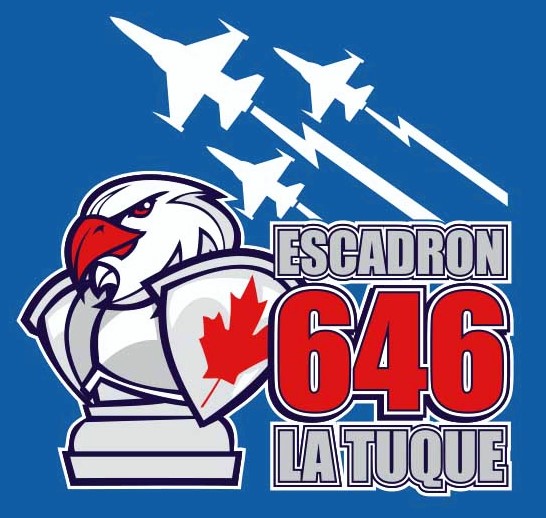 Plan de leçonPlan de leçonPlan de leçonTitre du cours : Titre du cours : Titre du cours : Niveau : Titre de la leçon :Titre de la leçon :Cours      _ de     _Page    1 _ de       _Titre de la leçon :Titre de la leçon :OREN :   OCOM :Instructeur :   Instructeur :   Instructeur :   Durée :   30 minutesAppuis		IntroductionTempsListe des points d’enseignementsAppuisPrésentationTempsPoint d’enseignementConfirmationAppuisPrésentationTempsPoint d’enseignementConfirmationAppuisPrésentationTempsPoint d’enseignementConfirmationAppuisPrésentationTempsPoint d’enseignementConfirmationAppuisConfirmationTempsConclusionMatériels nécessaires